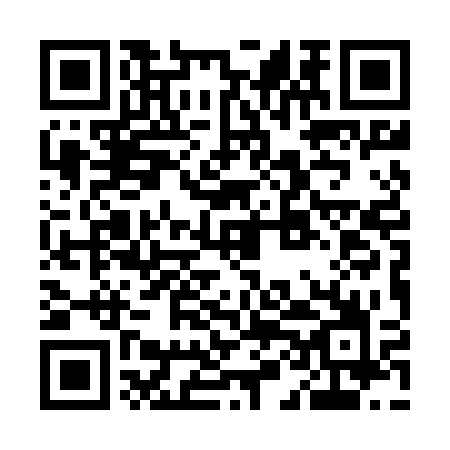 Prayer times for Piaski Uhruskie, PolandWed 1 May 2024 - Fri 31 May 2024High Latitude Method: Angle Based RulePrayer Calculation Method: Muslim World LeagueAsar Calculation Method: HanafiPrayer times provided by https://www.salahtimes.comDateDayFajrSunriseDhuhrAsrMaghribIsha1Wed2:294:5712:235:307:4910:062Thu2:264:5612:235:317:5010:093Fri2:224:5412:225:327:5210:124Sat2:194:5212:225:337:5410:155Sun2:154:5012:225:337:5510:196Mon2:114:4812:225:347:5710:227Tue2:084:4712:225:357:5810:258Wed2:074:4512:225:368:0010:289Thu2:074:4312:225:378:0110:2910Fri2:064:4212:225:388:0310:3011Sat2:054:4012:225:398:0510:3112Sun2:054:3912:225:408:0610:3113Mon2:044:3712:225:418:0810:3214Tue2:044:3512:225:428:0910:3315Wed2:034:3412:225:438:1110:3316Thu2:024:3312:225:448:1210:3417Fri2:024:3112:225:448:1410:3518Sat2:014:3012:225:458:1510:3519Sun2:014:2812:225:468:1610:3620Mon2:004:2712:225:478:1810:3621Tue2:004:2612:225:488:1910:3722Wed1:594:2512:225:498:2110:3823Thu1:594:2412:225:498:2210:3824Fri1:594:2212:225:508:2310:3925Sat1:584:2112:235:518:2410:4026Sun1:584:2012:235:528:2610:4027Mon1:584:1912:235:528:2710:4128Tue1:574:1812:235:538:2810:4129Wed1:574:1712:235:548:2910:4230Thu1:574:1612:235:548:3010:4231Fri1:564:1612:235:558:3210:43